В соответствии с Федеральным законом от 21.12.2001 № 178-ФЗ 
«О приватизации государственного и муниципального имущества», пунктом 2.2.2 Положения о приватизации муниципального имущества, утвержденного решением Совета депутатов ЗАТО г. Зеленогорска от 26.10.2017 № 44-248р, Прогнозным планом (программой) приватизации муниципального имущества г. Зеленогорска на 2022 – 2024 годы, утвержденным решением Совета депутатов ЗАТО г. Зеленогорска от 28.10.2021 
№ 34-144р, учитывая решение комиссии по приватизации муниципального имущества (протокол от 10.11.2022), руководствуясь Уставом города,ПОСТАНОВЛЯЮ:Определить условия приватизации муниципального имущества – здания холодного склада общей площадью 432,2 кв. м, расположенного по адресу: Россия, Красноярский край, г. Зеленогорск, ул. Первая Промышленная, д. 7/2, согласно приложению к настоящему постановлению.2. Комитету    по    управлению    имуществом    Администрации    ЗАТО 
г. Зеленогорск организовать продажу муниципального имущества, указанного в пункте 1 настоящего постановления.3. Настоящее постановление вступает в силу в день подписания и подлежит опубликованию в газете «Панорама».4. Контроль за выполнением настоящего постановления возложить на первого заместителя Главы ЗАТО г. Зеленогорск по стратегическому планированию, экономическому развитию и финансам.  Глава ЗАТО г. Зеленогорск                                                                               М.В. Сперанский  УСЛОВИЯ ПРИВАТИЗАЦИИмуниципального имущества – здания холодного склада общей площадью 432,2 кв. м, расположенное по адресу: Россия, Красноярский край, 
г. Зеленогорск, ул. Первая Промышленная, д. 7/21.  Объектом приватизации является недвижимое имущество – здание холодного склада общей площадью 432,2 кв. м, расположенное по адресу: Россия, Красноярский край, г. Зеленогорск, ул. Первая Промышленная, д. 7/2 (далее по тексту – имущество).Обременения имущества отсутствуют.	Имущество является собственностью муниципального образования город Зеленогорск Красноярского края.	Приватизация осуществляется в соответствии с решением Совета депутатов ЗАТО г. Зеленогорска от 28.10.2021 № 34-144р «Об утверждении Прогнозного плана (программы) приватизации муниципального имущества г. Зеленогорска на 2022 – 2024 годы».	2. Способ приватизации: продажа на аукционе в электронной форме. Форма подачи предложений о цене: открытая.	3. Начальная цена продажи имущества составляет 1 817 867 (один миллион восемьсот семнадцать тысяч восемьсот шестьдесят семь) рублей 22 копейки, в том числе НДС.	4. Величина повышения начальной цены («шаг аукциона»): 20 000 (двадцать тысяч) рублей 00 копеек.		5. Задаток для участия в аукционе устанавливается в размере 20 процентов начальной цены имущества и составляет 363 573 (триста шестьдесят три тысячи пятьсот семьдесят три) рубля 44 копейки.6. Оплата муниципального имущества производится покупателем единовременно не позднее 30 рабочих дней со дня заключения договора купли-продажи муниципального имущества. 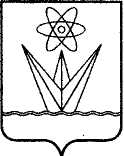 АДМИНИСТРАЦИЯЗАКРЫТОГО АДМИНИСТРАТИВНО – ТЕРРИТОРИАЛЬНОГО ОБРАЗОВАНИЯ  ГОРОД ЗЕЛЕНОГОРСК КРАСНОЯРСКОГО КРАЯП О С Т А Н О В Л Е Н И ЕАДМИНИСТРАЦИЯЗАКРЫТОГО АДМИНИСТРАТИВНО – ТЕРРИТОРИАЛЬНОГО ОБРАЗОВАНИЯ  ГОРОД ЗЕЛЕНОГОРСК КРАСНОЯРСКОГО КРАЯП О С Т А Н О В Л Е Н И ЕАДМИНИСТРАЦИЯЗАКРЫТОГО АДМИНИСТРАТИВНО – ТЕРРИТОРИАЛЬНОГО ОБРАЗОВАНИЯ  ГОРОД ЗЕЛЕНОГОРСК КРАСНОЯРСКОГО КРАЯП О С Т А Н О В Л Е Н И ЕАДМИНИСТРАЦИЯЗАКРЫТОГО АДМИНИСТРАТИВНО – ТЕРРИТОРИАЛЬНОГО ОБРАЗОВАНИЯ  ГОРОД ЗЕЛЕНОГОРСК КРАСНОЯРСКОГО КРАЯП О С Т А Н О В Л Е Н И ЕАДМИНИСТРАЦИЯЗАКРЫТОГО АДМИНИСТРАТИВНО – ТЕРРИТОРИАЛЬНОГО ОБРАЗОВАНИЯ  ГОРОД ЗЕЛЕНОГОРСК КРАСНОЯРСКОГО КРАЯП О С Т А Н О В Л Е Н И Е16.11.2022    г. Зеленогорск    г. Зеленогорск№166-пОб условиях приватизации муниципального имуществаОб условиях приватизации муниципального имуществаПриложениек постановлению АдминистрацииЗАТО г. Зеленогорскот 16.11.2022 № 166-п